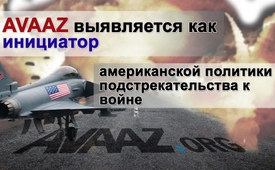 AVAAZ выявляется как инициатор американской политики подстрекательства к войне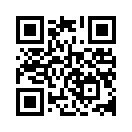 Американская, некоммерческая неправительственная организация AVAAZ, по собственным сообщениям, является „всемирной сетью кампаний, которая при помощи голосов граждан влияет на политические решения“. При помощи основанной в интернете платформы участия и голосования AVAAZ организует глобальные политические кампании, как например: Online-петиции, прежде всего на темы: перемены климата, прав человека, защиты животных, борьбы с коррупцией, бедность и вооружённые конфликты или войны.Американская, некоммерческая неправительственная организация AVAAZ, по собственным сообщениям, является „всемирной сетью кампаний, которая при помощи голосов граждан влияет на политические решения“. При помощи основанной в интернете платформы участия и голосования AVAAZ организует глобальные политические кампании, как например: Online-петиции, прежде всего на темы: перемены климата, прав человека, защиты животных, борьбы с коррупцией, бедность и вооружённые конфликты или войны. AVAAZ, организованная в 2007 году, теперь всемирно насчитывает уже более 43 миллионов членов.
Прислушаться заставляет новейший призыв AVAAZ под названием „Защитить детей в Алеппо - сейчас!“ В последние дни в Алеппо, втором по величине городе Сирии, якобы было убито 100 детей. Далее цитата из Online-петиции: „В этой войне нет простого решения. Но есть возможность помешать террору с воздуха: мы хотим всемирно объединиться и потребовать запретную для полётов зону для защиты населения! Положим начало призыву, громко, понятно и глобально, который приведёт наконец Обаму, канцлера Меркель и других глав государств к тому, чтобы противостать террору Путина и Асада. Может быть, это наш последний и лучший шанс прекратить массовое убийство невинных детей.“
AVAAZ не оставляет сомнений в том, какие последствия имела бы запретная для полётов зона, я цитирую: „Запретная для полётов зона, -это означало бы уполномочить международную коалицию в случае необходимости, сбивать самолёты угрожающие Алеппо.“
Оправданы ли эти требования и служат ли действительно „защите населения“, как пытается это передать петиция AVAAZ? При этом необходимо обратить внимание и проверить следующее:

1. Петиция является односторонней и опирается единственно на недоказанном утверждении, что правительство Асада при поддержке России ведёт войну против собственного мирного сирийского населения. Но какой смысл имеет для государства бомбардировка собственного населения, которое стоит за ним? Klagemauer.TV изложило это в нескольких передачах (www.kla.tv/8898, www.kla.tv/9106 только на немецком).
2. Не имея ни одного доказательства, петиция делает далее утверждение, что террор в Сирии „ведётся с воздуха“. Но террор, доказано исходящий от группировок как ИГ или Фронта-аль-Нусры ни одним словом не упоминается. Не говорится, что действительная борьба сирийского правительства с помощью России направлена именно против этих террористических группировок, которые не имеют ничего общего с сирийским населением и с большой жестокостью выступают против него. Также в этой петиции, ни одним словом не упоминается всё страшное вооружение террористов. 
3. Петиция умалчивает, что Запад через Саудовскую Аравию, другие арабские государства и террористические группировки постоянно накаляет и финансирует эту войну. Она умалчивает, что засланные в Сирию террористы, прежде всего, финансируются, обучаются и снабжаются оружием американской разведывательной службой ЦРУ, как сообщало Klagemauer.TV в передаче „Американская политика подстрекательства к войне в сирийском конфликте всё очевидней“ (www.kla.tv/9122 на немецком языке). 
4. Хотя AVAAZ в своей петиции утверждает, что она „уже часто высказывалась против всякого вида военных акций“, на самом деле всё выглядит иначе. В 2011 году AVAAZ открыто сопровождала компанию свержения правительство Каддафи в Ливии. Миллионом подписей AVAAZ и тогда требовала защитных мер, чтобы, якобы, предотвратить массовые убийства. И это за день до голосования в Совете безопасности ООН об создании бесполётной зоны в Ливии. И именно эта бесполетная зона имела последствием то, что Ливия в течение 7 месяцев бомбардировалась и разрушалась силами НАТО под руководством США, и погибло при этом примерно 50.000 ливийских мирных граждан. Мнимые „жестокие нарушения прав человека со стороны Каддафи“ были между тем многосторонне освещены и опровергнуты как и в одном сообщении немецкого автора Юргена Вагнера. Между тем, по исследованиям ООН, оказались несостоятельными и другие упрёки, такие как „систематические убийства“ и „воздушные налёты на демонстрантов“. Но, несмотря на это Ливия была ввергнута в бесконечный хаос, и Сирии, с требованием создания бесполетной зоны, грозит та же участь. В случае, если военные стратеги США или НАТО собьют российские самолёты эскалация будет неотвратимой. 22 сентября 2016 года американский генерал военно-морских сил Джозеф Данфорд предупреждал сенат, что создание бесполетной зоны в Сирии означала бы войну США, как с Сирией, так и с Россией. 
5. Хотя AVAAZ сама себя на 100 % называет независимой, можно доказать следующие связи: с фондами Рокфеллера и Билла Гейтса, с фондом Джорджа Сороса как и с другими всемирно действующими полит-организациями как „International Crisis Group“ (Международная кризисная группа).

Таким образом, следует отметить, что у AVAAZ речь едва может быть о защите сирийского населения. Обращающаяся к совести граждан мира и злоупотребляющая эмоциями петиция AVAAZ более всего направлена на то, чтобы убедить население в мнимой необходимости создания бесполетной зоны. И это в интересах американских подстрекателей войны, которые едва ли боятся конфронтации с Россией, как показывают следующие передачи:
„Нет войне!“ - Современные войны (США) разоблачены. (www.kla.tv/8691 )
219 войн США по сравнению с Россией, Китаем, Ираном и Германией (www.kla.tv/9088 ) 
Американская политика подстрекательства к войне всё очевидней (www.kla.tv/9122) только на немецком языкеот dd.Источники:www.nachdenkseiten.de/?p=35284
https://secure.avaaz.org/campaign/de/protect_syrian_civilians_loc/?slideshow
http://peds-ansichten.de/2016/03/avaaz-und-der-krieg-gegen-syrien/
www.imi-online.de/2016/06/20/ganze-arbeit-warum-die-nato-libyen-zerstoert-und-die-region-destabilisiert-hat/#_ednref5
www.globalresearch.ca/top-us-general-warns-syrian-no-fly-zone-means-war-with-russia/5547581Может быть вас тоже интересует:#Billgates-ru - Gates - www.kla.tv/BillGates-ru

#BillGates-ru - Билл Гейтс - www.kla.tv/BillGates-ru

#GeorgeSoros-ru - Джордж Сорос - www.kla.tv/GeorgeSoros-ruKla.TV – Другие новости ... свободные – независимые – без цензуры ...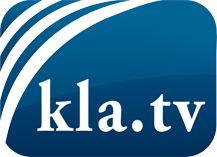 О чем СМИ не должны молчать ...Мало слышанное от народа, для народа...регулярные новости на www.kla.tv/ruОставайтесь с нами!Бесплатную рассылку новостей по электронной почте
Вы можете получить по ссылке www.kla.tv/abo-ruИнструкция по безопасности:Несогласные голоса, к сожалению, все снова подвергаются цензуре и подавлению. До тех пор, пока мы не будем сообщать в соответствии с интересами и идеологией системной прессы, мы всегда должны ожидать, что будут искать предлоги, чтобы заблокировать или навредить Kla.TV.Поэтому объединитесь сегодня в сеть независимо от интернета!
Нажмите здесь: www.kla.tv/vernetzung&lang=ruЛицензия:    Creative Commons License с указанием названия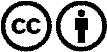 Распространение и переработка желательно с указанием названия! При этом материал не может быть представлен вне контекста. Учреждения, финансируемые за счет государственных средств, не могут пользоваться ими без консультации. Нарушения могут преследоваться по закону.